ИЗВЕЩЕНИЕПоставский районный исполнительный комитет публикует сведения о предстоящем включении в реестр учета пустующих домов, для последующей процедуры признания дома безхозяйным и передачи его в собственность Поставского района. Всем заинтересованным лицам, имеющим право на пользование пустующим домом и намеревающимся использовать его для проживания, предлагается не позднее одного месяца со дня опубликования настоящих сведений письменно уведомить (направить извещение установленной законодательством формы) и представить документы (их копии), подтверждающие это право в Яревский сельский исполнительный комитет, 211875, д. Ярево, ул. Советская, 31, Скридлевский П.А., т. 5 53 41, E-mail: yarevo@yarevosovеt.by или в Поставский районный исполнительный комитет, 211875, г. Поставы, пл. Ленина, 25, Довмант Н.К., т. 4 12 32, E-mail: kanz@rikpostavy.by  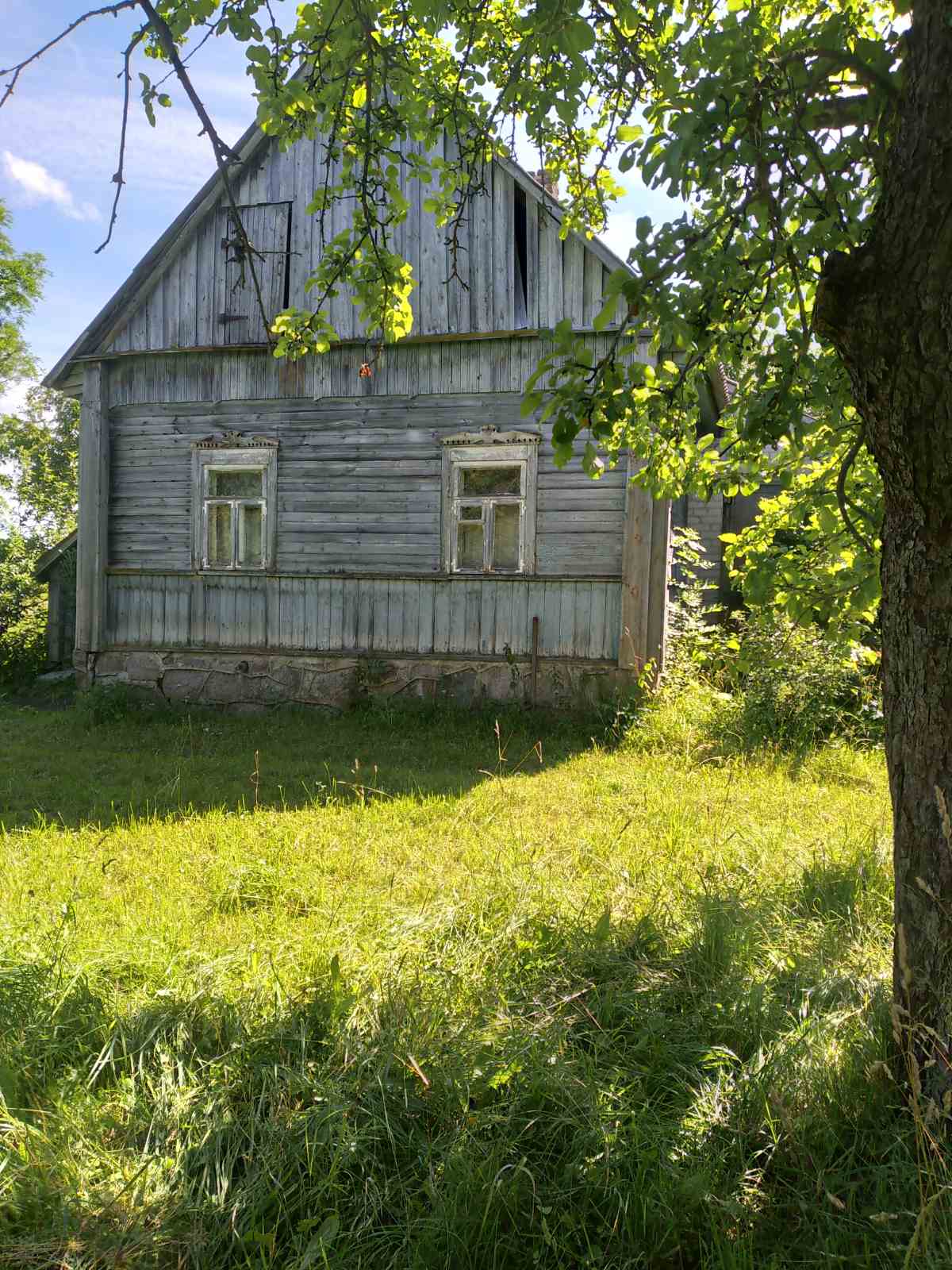 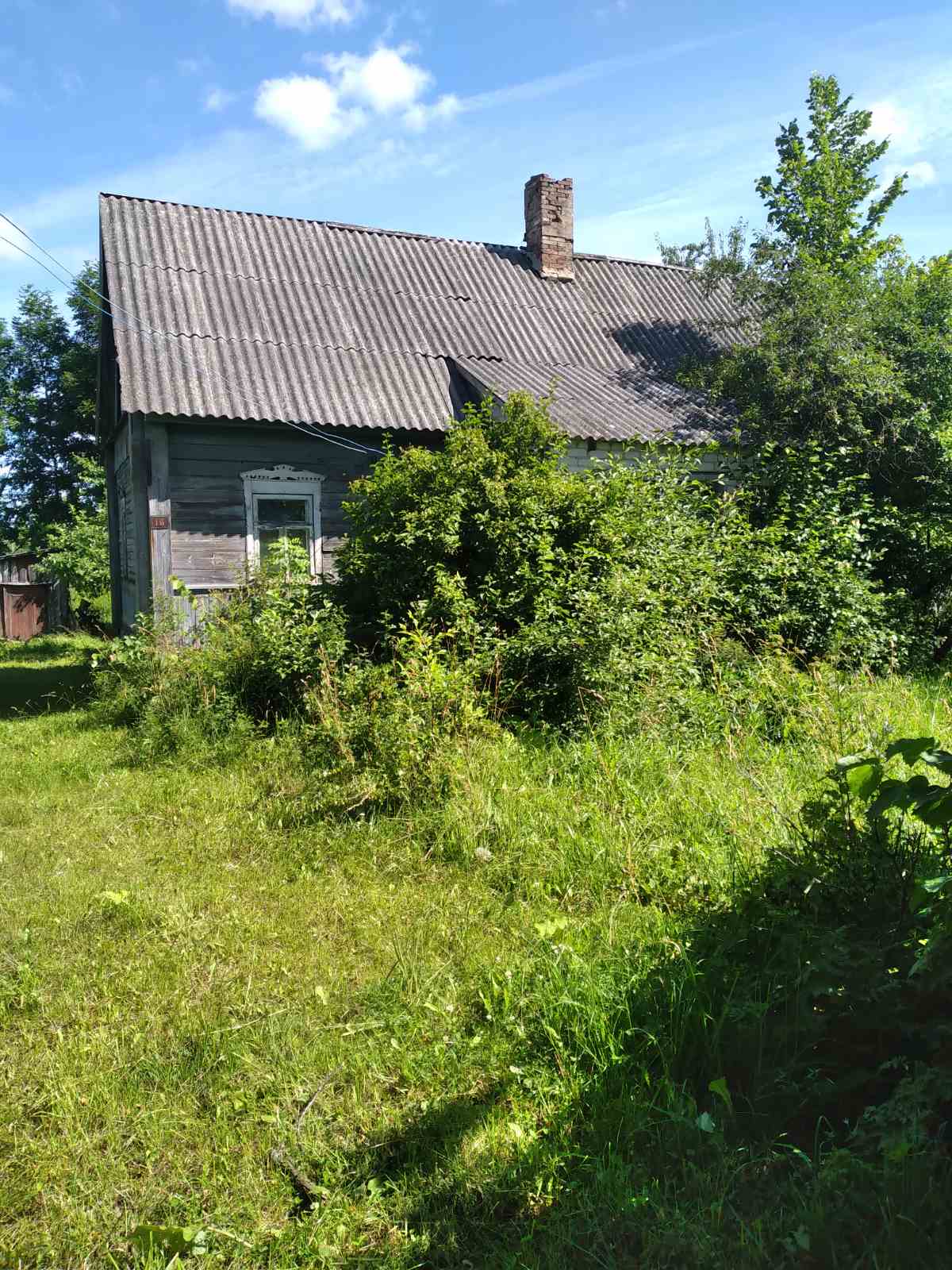 д. Мольдевичи, ул. Приграничная, д. 20 А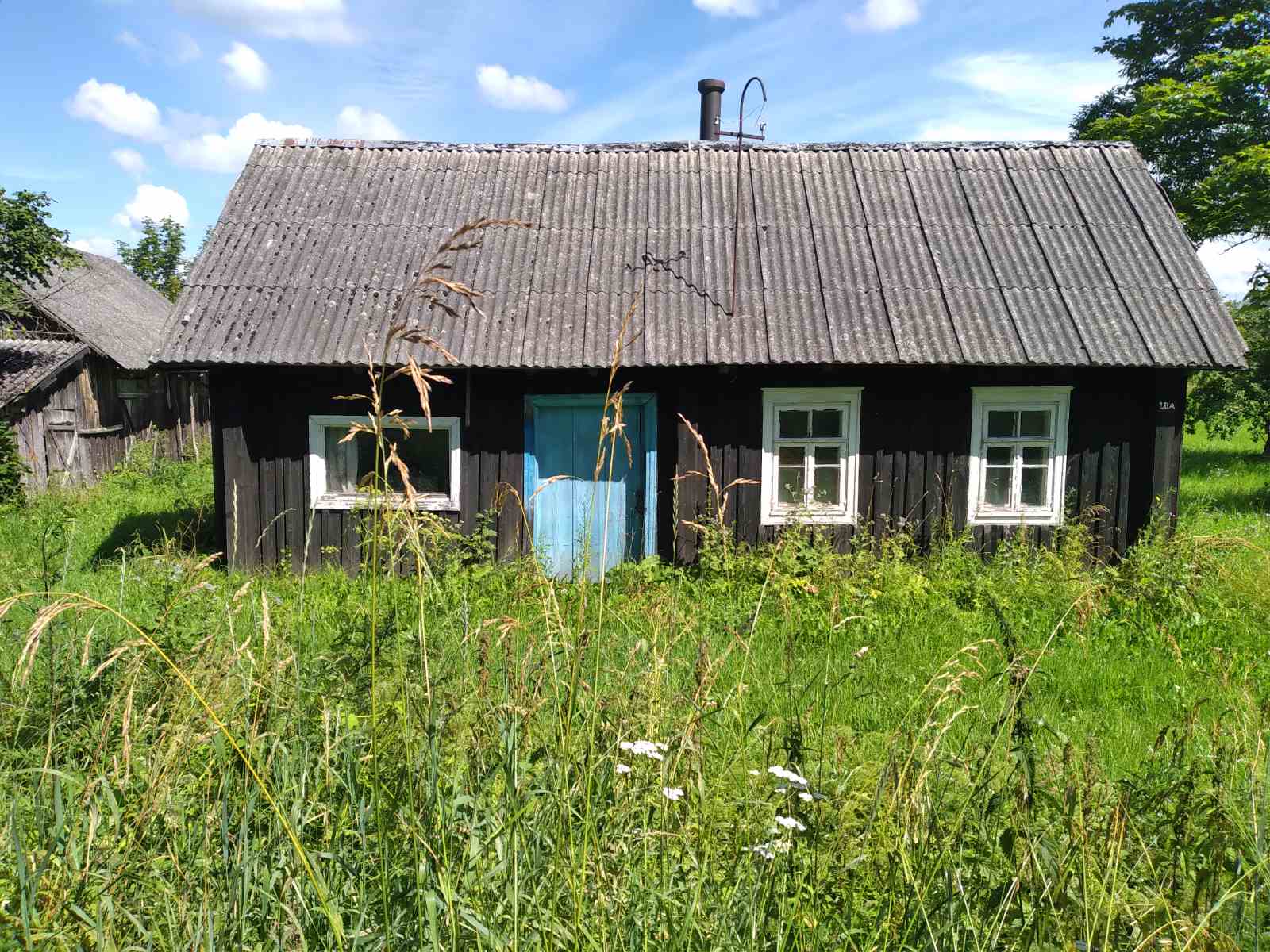 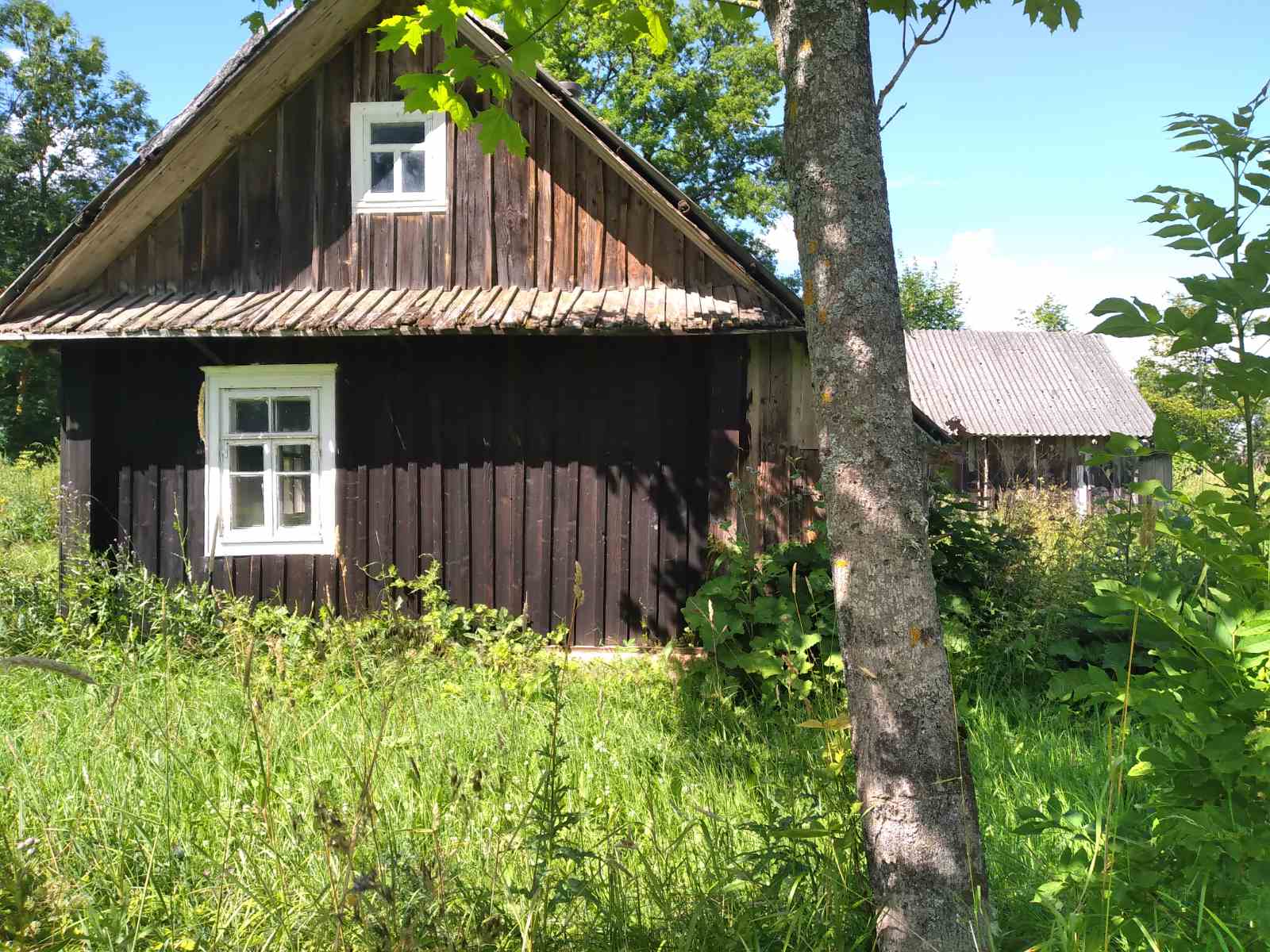 д. Олься Большая, ул. Центральная, д. 6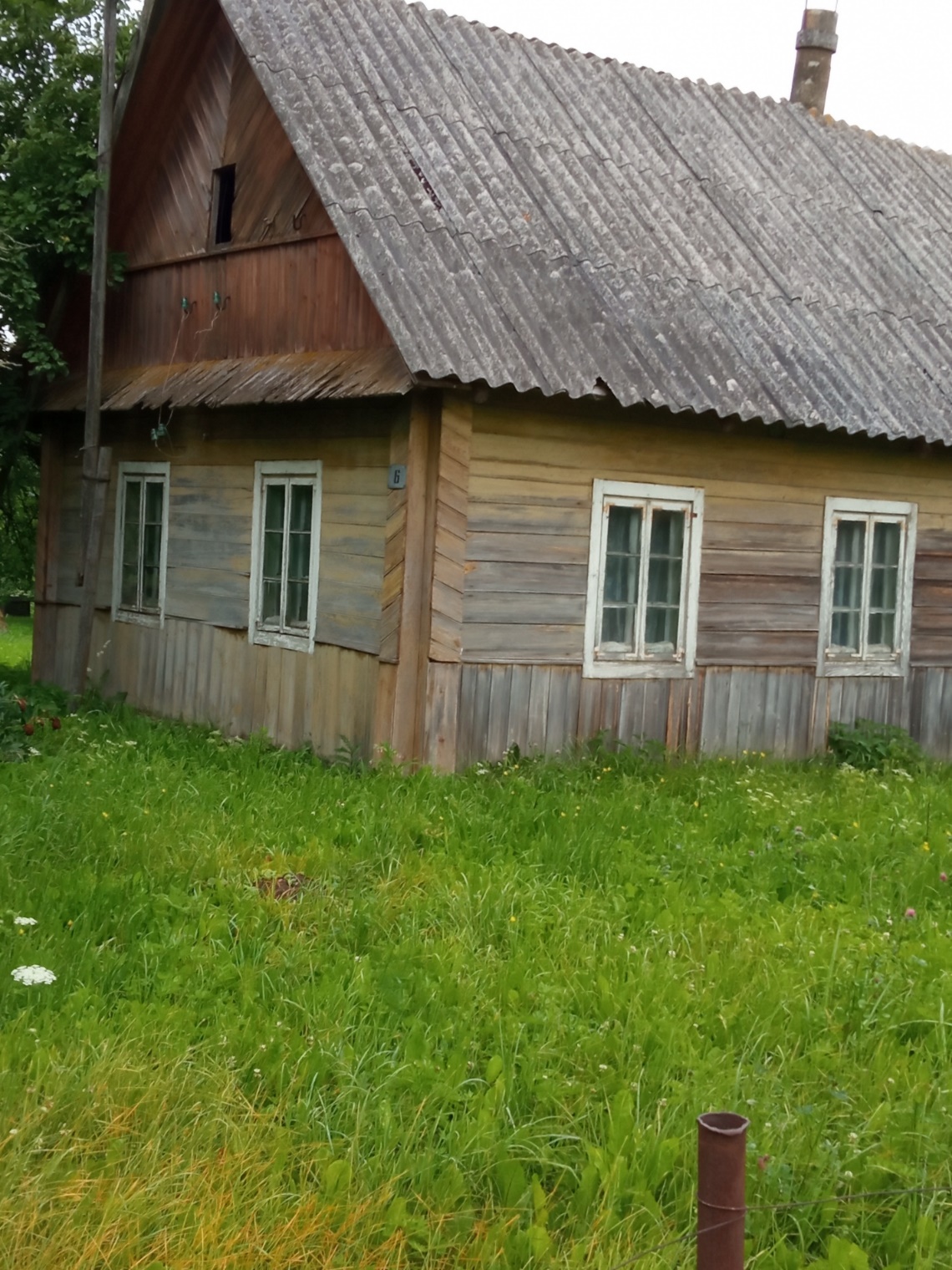 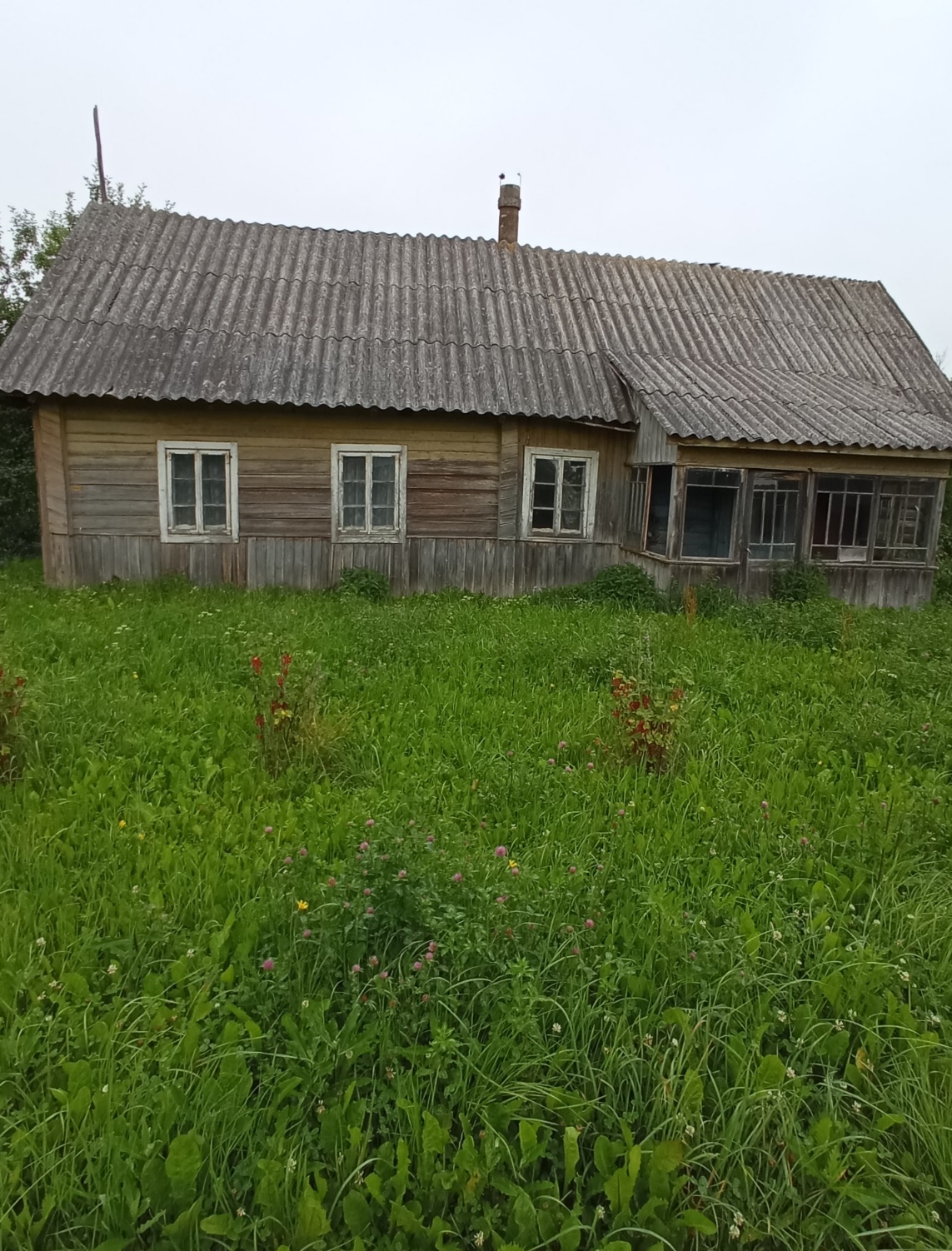 д. Олься Большая, ул. Центральная, д. 7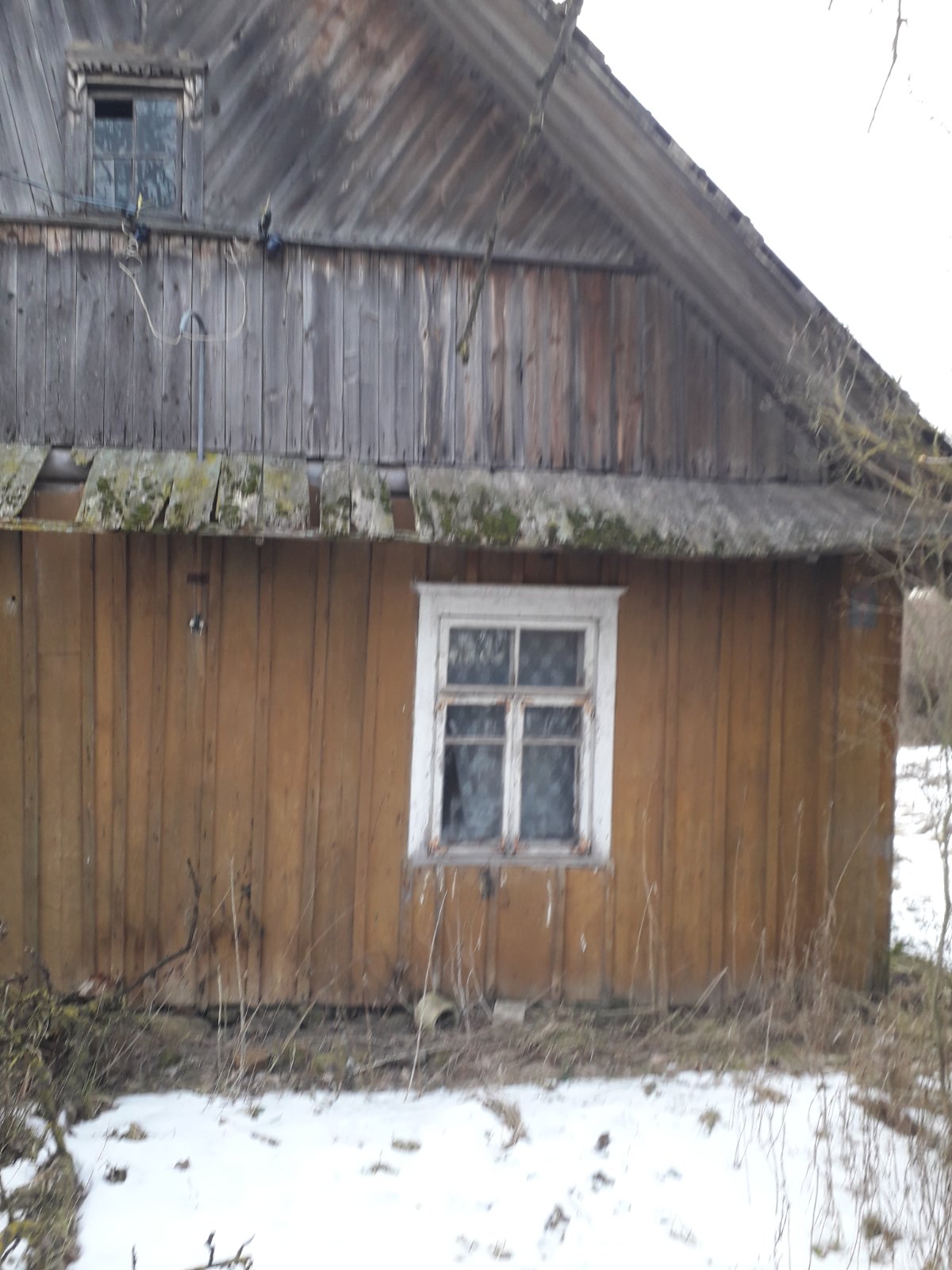 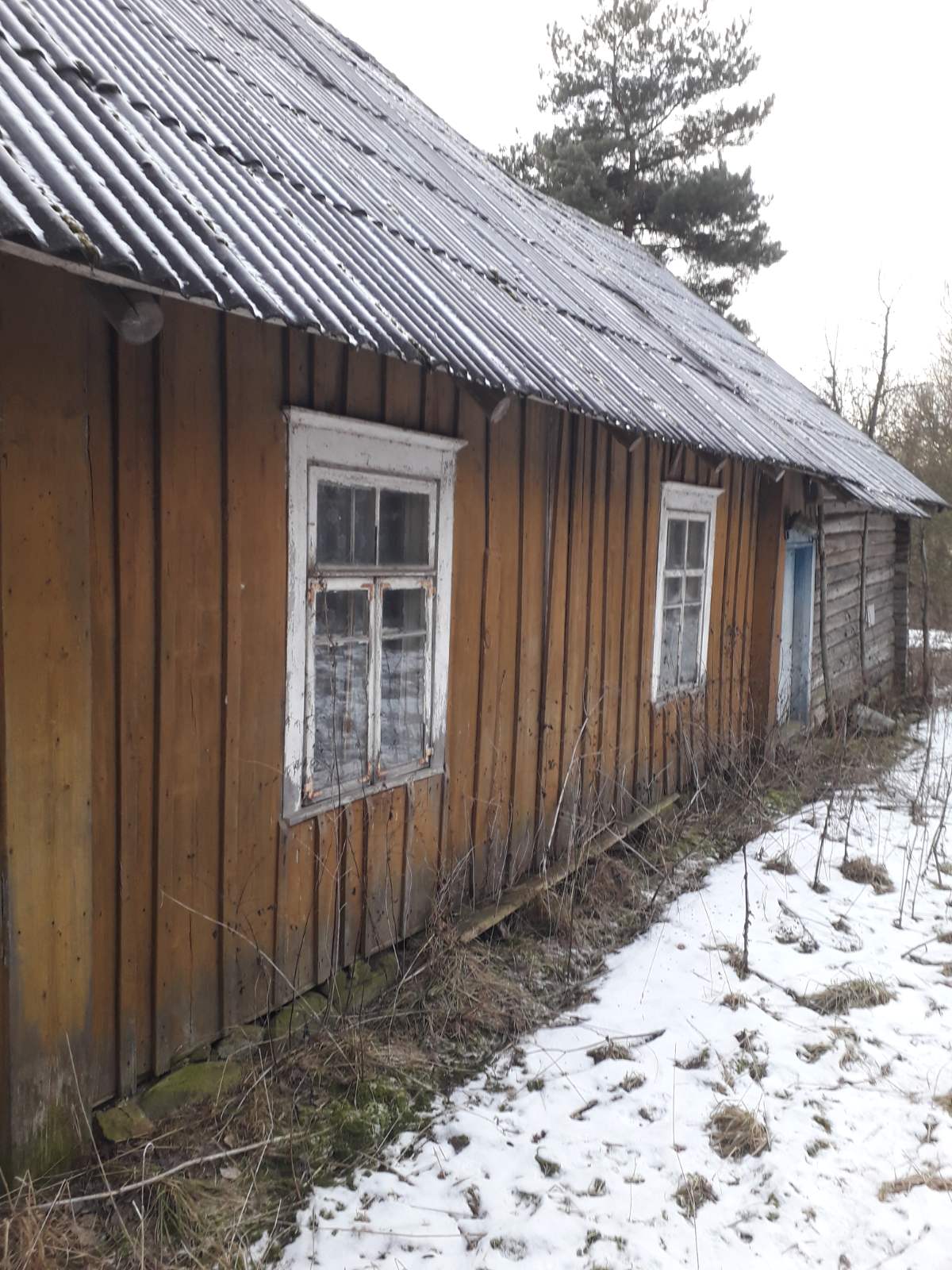 д. Норковичи, ул. Тихая, д. 19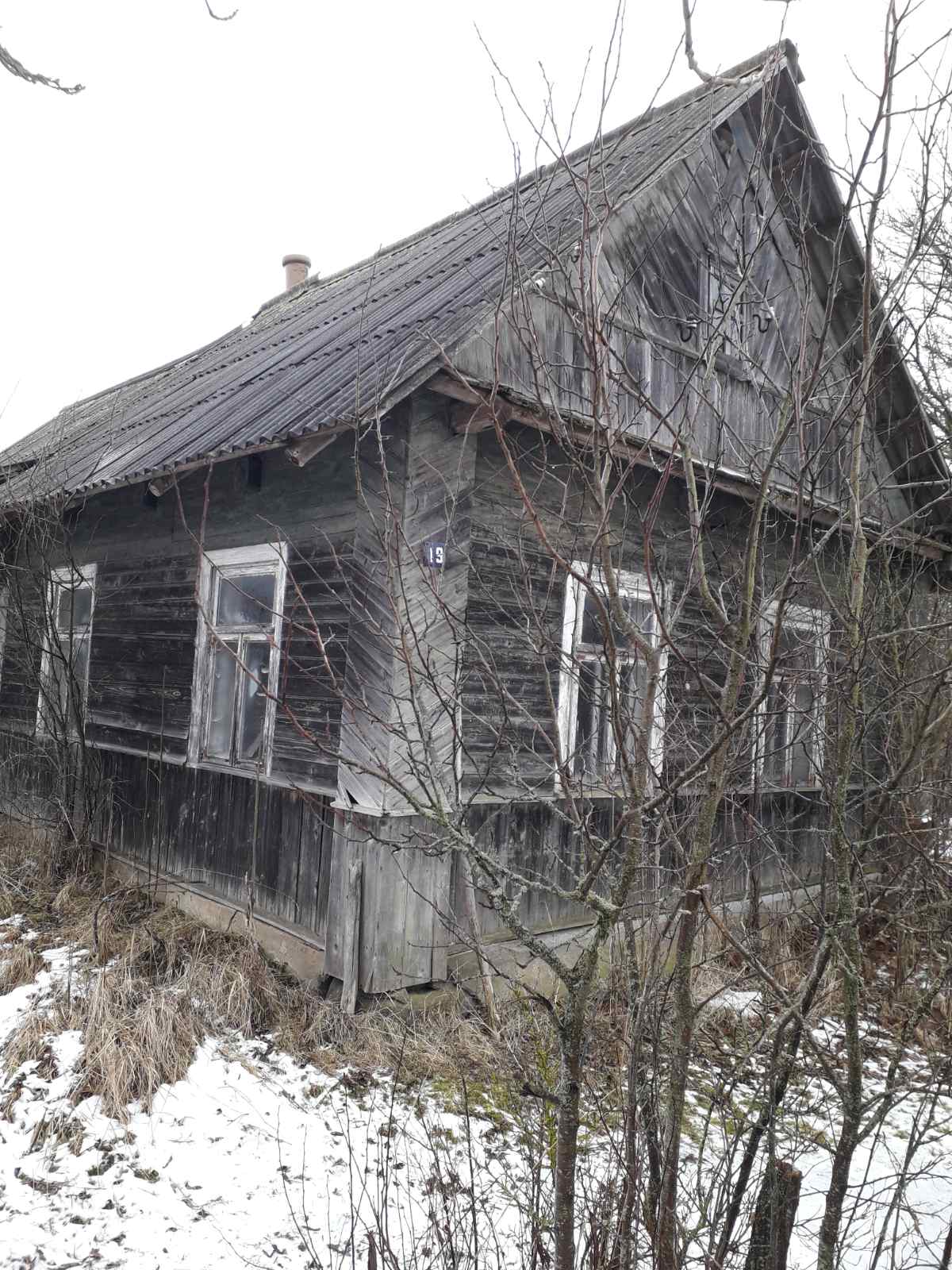 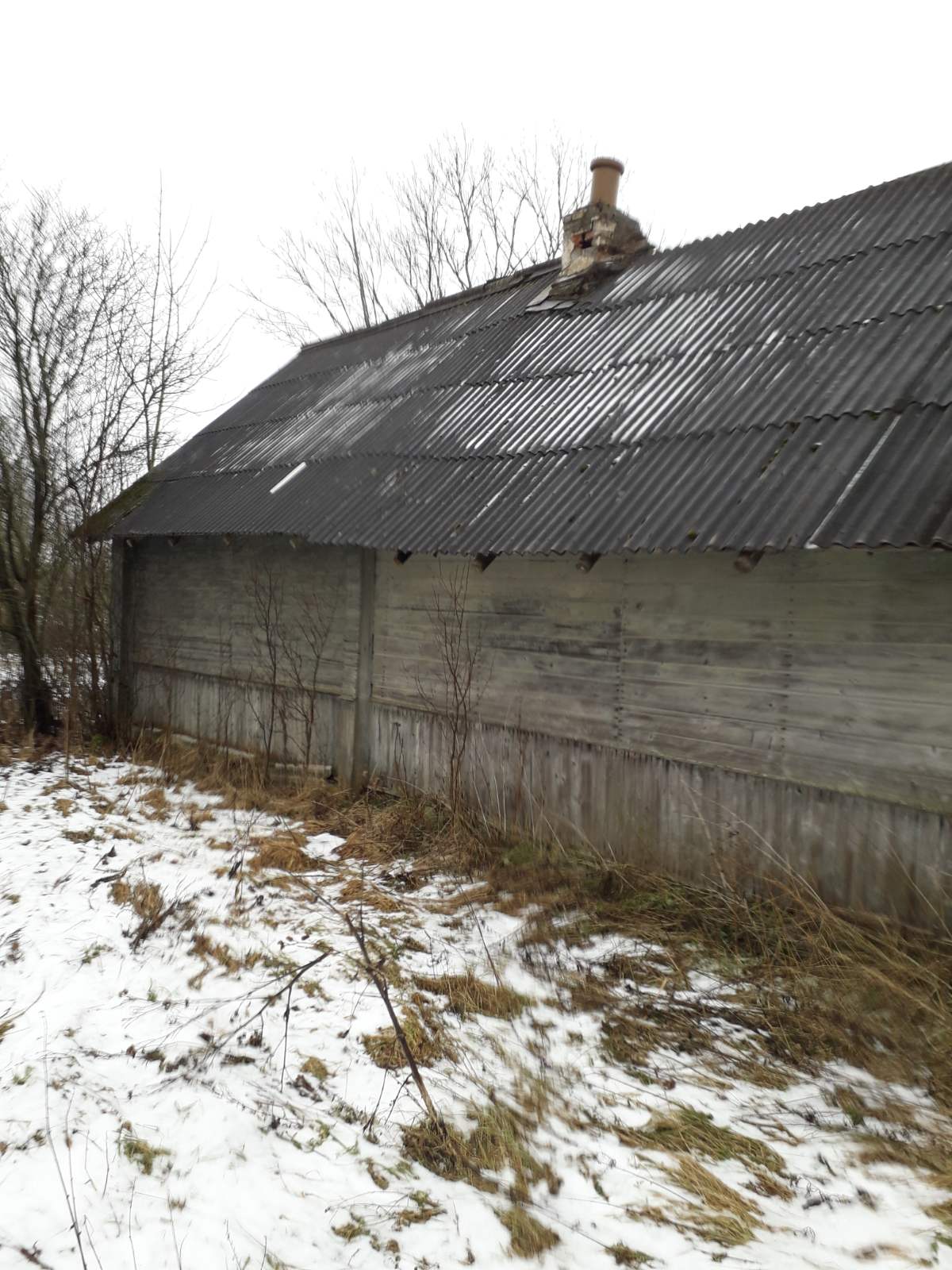 д. Норковичи, ул. Тихая, д. 26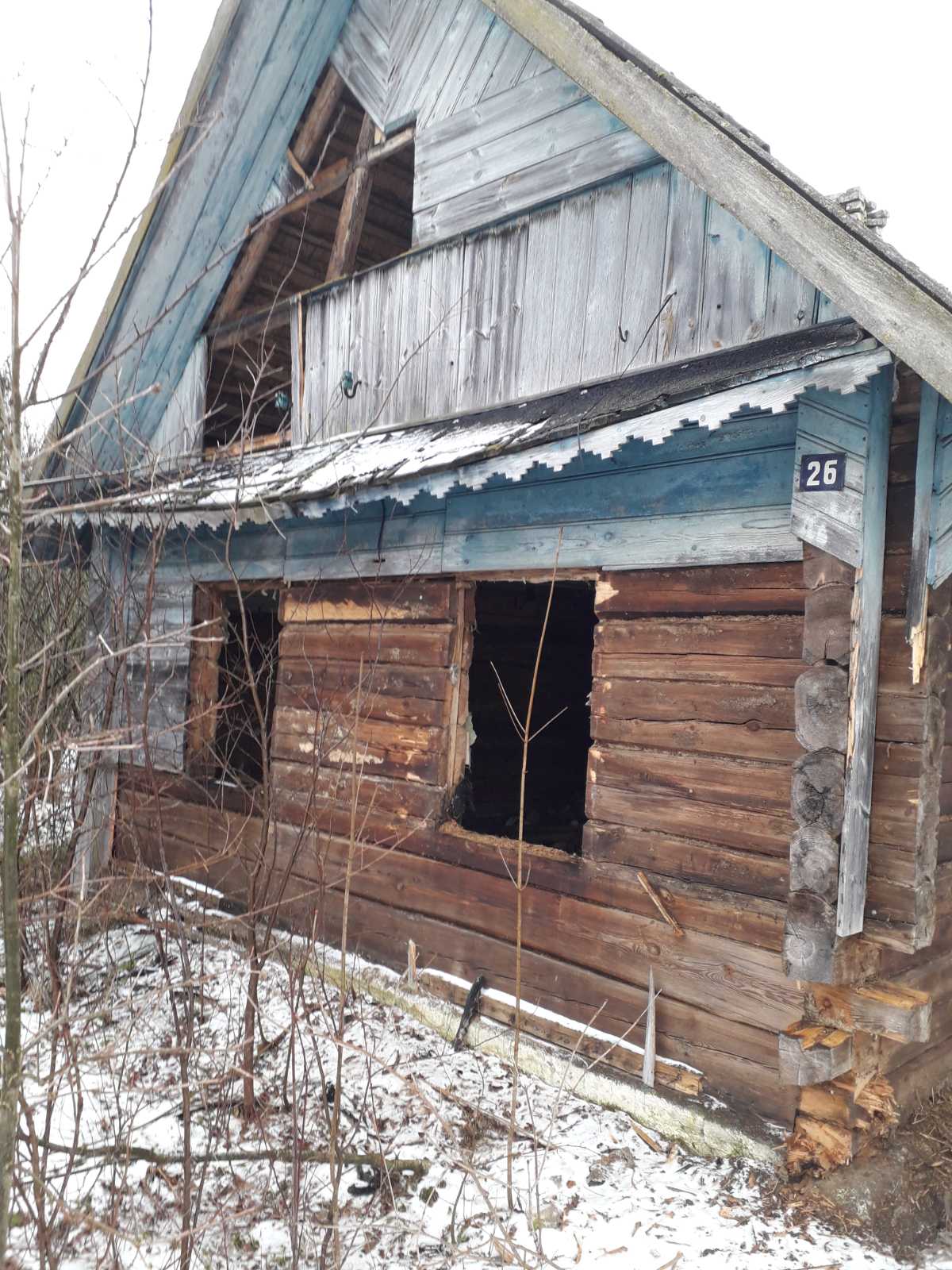 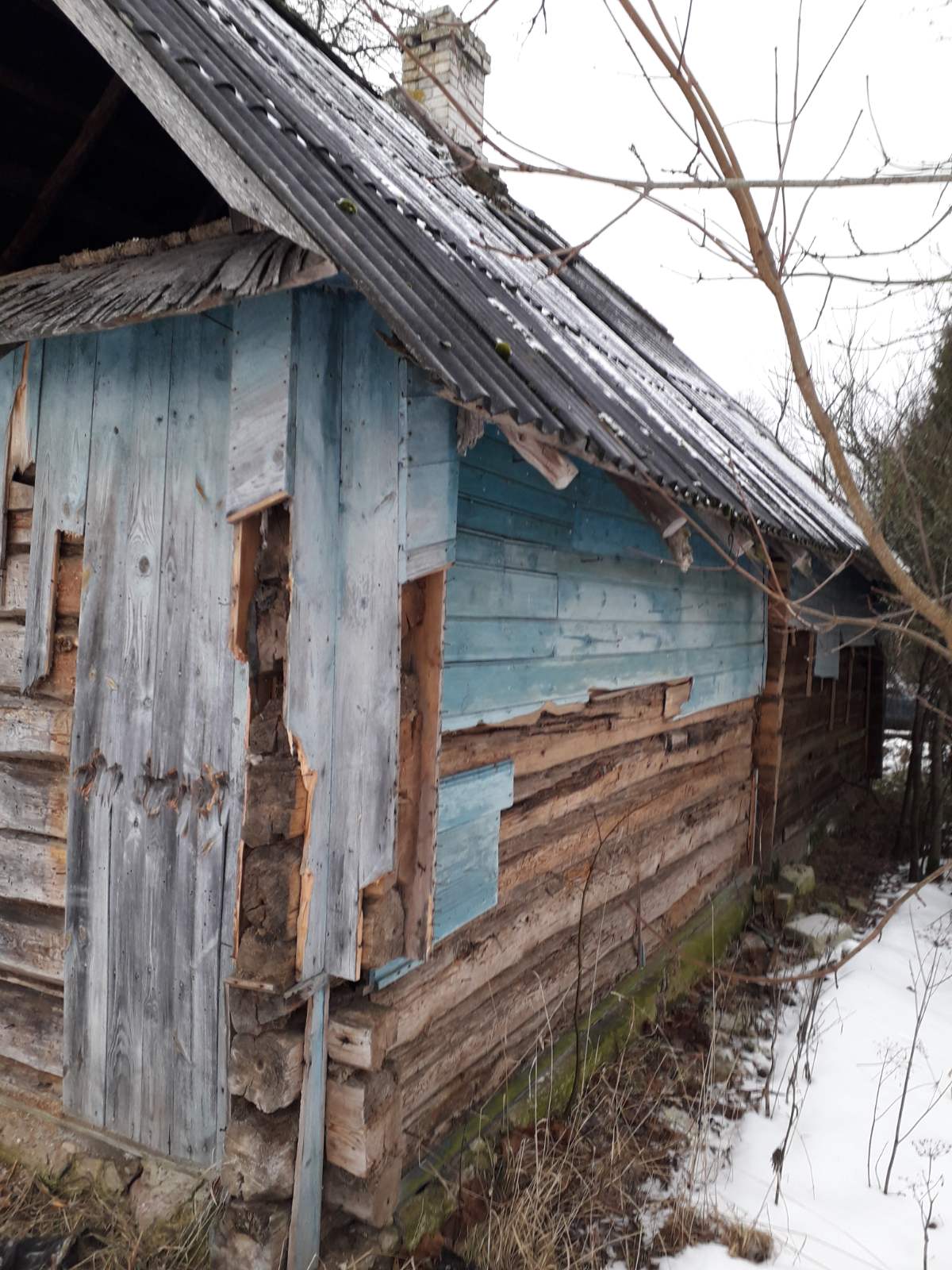 д. Норковичи, ул. Тихая, д. 32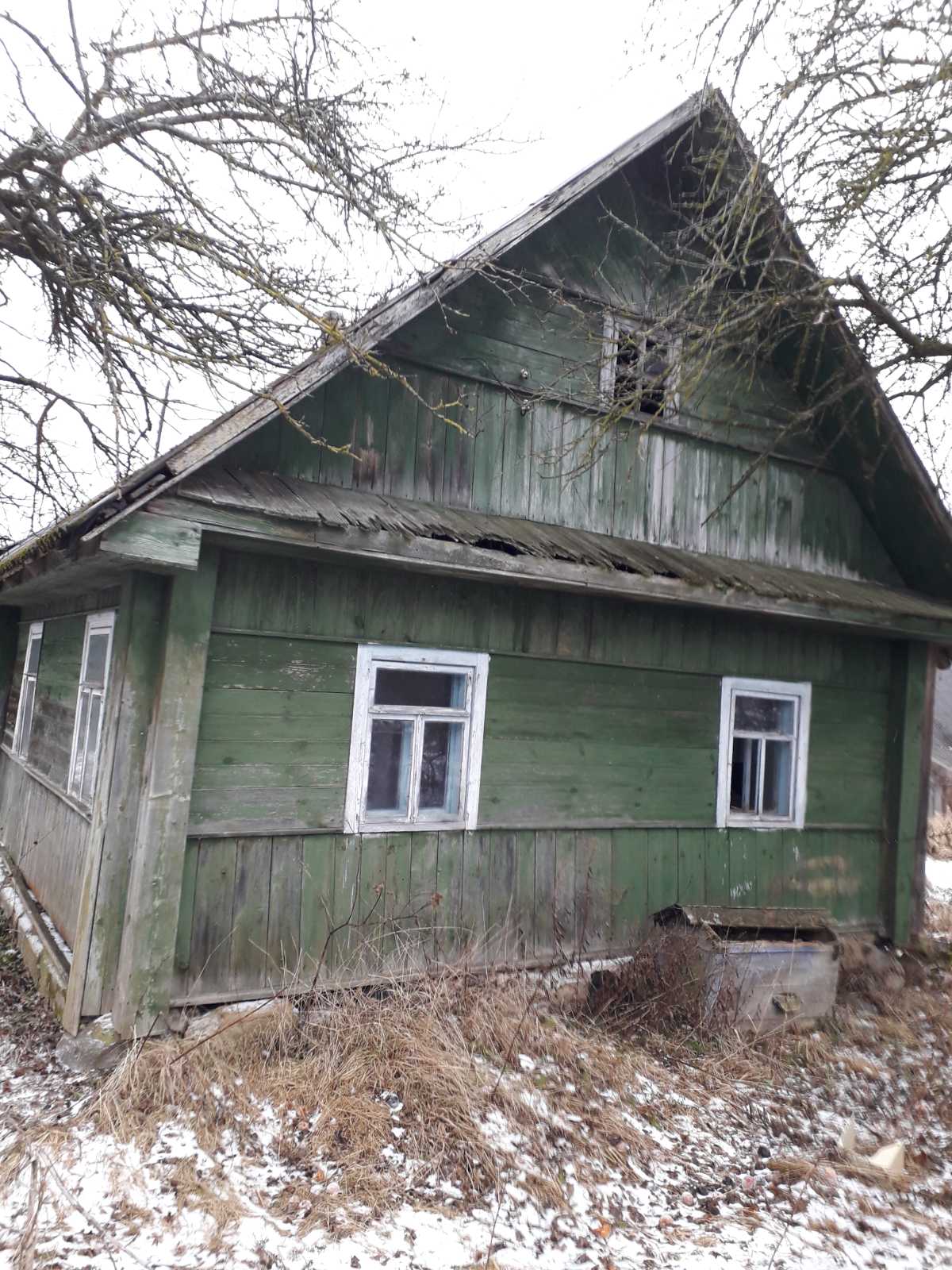 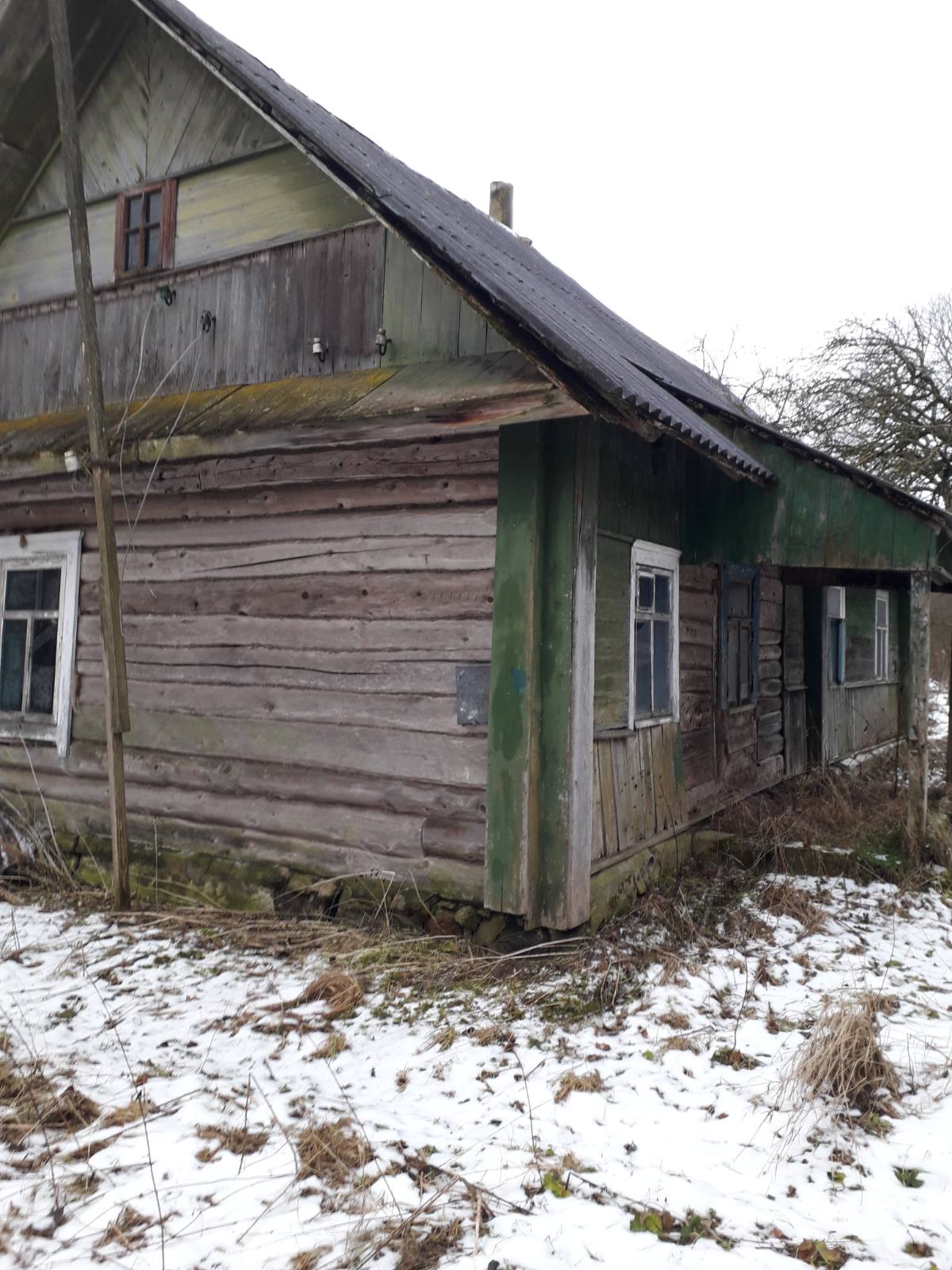 Местонахождениепустующего домаФ.И.О. лица,  которому этот дом принадлежал на праве собственностиСрок не проживания в домеРазмер, м площадь пустующего дома, м2Год постройкиМатериалстенЭтажностьСоставные части и принадлежности дома (в том числе хозяйственные и иные постройки), степень износа Сведения о земельном участкед. Мольдевичи, ул. Приграничная, д. 16Паренговский Фрма Илларионовичболее 2-х лет14,0х6,0 м97,9 м21935бревенчатыйодноэтажныйХолодная пристройка,  веранда,  износ 47 %, сарай, износ 50 %не зарегистрированд. Мольдевичи, ул. Приграничная, д. 20 АИвановская Михалина Михайловнаболее 3-х лет5,0х10,0 м.15 м21971бревенчатыйодноэтажныйСарай, износ 45 %не зарегистрированд. Олься Большая, ул. Центральная, д. 6Свилель Валерий Адамовичболее 3-х лет12,16х5,89 м61,5 м21949бревенчатыйодноэтажныйВеранда, 3 сарая, износ 50 %.не зарегистрированд. Олься Большая, ул. Центральная, д. 7Янус Юзефа Николаевнаболее 3-х лет6,86х8,0 м86,8 м2Сведения отсутствуютбревенчатыйодноэтажныйХолодная пристройка, износ 55 %не зарегистрированд. Норковичи, ул. Тихая, д. 19Наганович Бронислав Сыктусовичболее 3-х лет9,06х5,20 м48,7 м2Сведения отсутствуютбревенчатыйодноэтажныйХолодная пристройка, веранда, 2 сарая, износ 54 %не зарегистрированд. Норковичи, ул. Тихая, д. 26Даужук Станислав Матвеевичболее 3-х лет6,3х8,0 м50 м21936бревенчатыйодноэтажныйСведения отсутствуютне зарегистрированд. Норковичи, ул. Тихая, д. 32Девгуть Валериян Николаевичболее 3-х лет6,0х8,3 м79,6 м21954бревенчатыйодноэтажныйХолодная пристройка, сарай, навес, баня, износ 50 %не зарегистрирован